Принцип работы мобильного учета: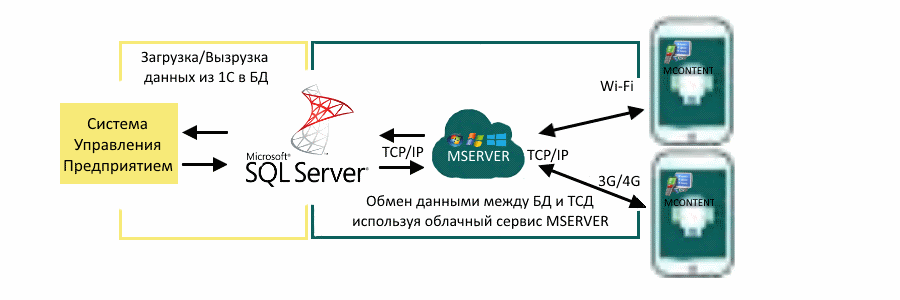 Данные из систем управления предприятием (1С,Navision,Content и др.) справочники, настройки, документы передаются в MS SQL Server. Облачный сервис MSERVER осуществляет организацию обмена данными между БД SQL Server и ТСД.Что нужно для работы мобильного учета:Система управления предприятием (1С,Navision,Content и др.)БД MS SQL ServerОблачный сервис MSERVER(OC Windows)ТСД c установленным приложением MCONTENTЛицензия для ТСД.* Без лицензии в ТСД действуют ограничения в справочнике, и нет возможности выгрузить документ из ТСД в  MS SQL Server.Организация работы мобильного учета:В установленной MS SQL Server, добавить базу данных c таблицами хранилищами:Скрипт для создания БД смотреть тут;В созданной БД добавить таблицы хранилища – TSD.doc;Скачать и настроить облачный сервис MSERVER:Настроить его подключение к бд;Указать порт сервера TCP (для обмена данными с ТСД);Настроить Фаервол для беспрепятственного доступа MSERVER к SQL Server, и ТСД к MSERVER. В ТСД настроить подключение к MSERVER.В системе управления предприятием (1С,Navision,Content и др.), добавить конфигурацию, установить подсистему ТСД.Выгрузить данные из системы управления предприятием в SQL Server.Обновить справочники в ТСД.*  Для удобного, обслуживания, сопровождения или настройки нужно будет:установить Sql Server Management Studio;обеспечить возможность удаленного управления компьютером.